ԲՈՎԱՆԴԱԿՈՒԹՅՈՒՆՆԵՐԱԾՈՒԹՅՈՒՆ․․․․․․․․․․․․․․․․․․․․․․․․․․․․․․․․․․․․․․․․․․․․․․․․․․․․․․․․․․․․․․․․․․․․․․․․․․․․․․․․․․․․․․․․․3ԳՐԱԿԱՆՈՒԹՅԱՆ ԱԿՆԱՐԿ․․․․․․․․․․․․․․․․․․․․․․․․․․․․․․․․․․․․․․․․․․․․․․․․․․․․․․․․․․․․․․․․․․․․․․․․․․․5ԳԼՈՒԽ 1ՈՒՍՈՒՑՄԱՆ ՄԵԹՈԴՆԵՐԻ ԿԱՐԵՎՈՐՈՒԹՅՈՒՆԸ ՄԻՋԱՌԱՐԿԱՅԱԿԱՆ ԿԱՊԵՐ ՍՏԵՂԾԵԼԻՍ․․․․․․․․․․․․․․․․․․․․․․․․․․․․․․․․․․․․․․․․․․․․․․․․․․․․․․․․․․․․․․․․․․․․․․․․․․․․․․․․․․․․․․․․․․․․․․․․․6ԳԼՈՒԽ 2ՄԻՋԱՌԱՐԿԱՅԱԿԱՆ ԿԱՊԵՐԻ ՍՏԵՂԾՈՒՄԸ ԱՇԽԱՐՀԱԳՐՈՒԹՅԱՆ ԴԱՍԱՎԱՆԴՄԱՆ ԸՆԹԱՑՔՈՒՄ  ԵՎ ԴՐԱ ԱԶԴԵՑՈՒԹՅՈՒՆԸ ՍՈՎՈՐՈՂՆԵՐԻ ՄԵՏԱՃԱՆԱՉՈՂՈՒԹՅԱՆ ՎՐԱ․․․․․․․․․․․․․․․․․․․․․․․․․․․․․․․․․․․․․․․․․․․․․․․․․․․․․․․․․․․․․․․․․․․․․․11ԵԶՐԱԿԱՑՈՒԹՅՈՒՆՆԵՐ․․․․․․․․․․․․․․․․․․․․․․․․․․․․․․․․․․․․․․․․․․․․․․․․․․․․․․․․․․․․․․․․․․․․․․․․․․․․․․18ԳՐԱԿԱՆՈՒԹՅԱՆ ՑԱՆԿ ․․․․․․․․․․․․․․․․․․․․․․․․․․․․․․․․․․․․․․․․․․․․․․․․․․․․․․․․․․․․․․․․․․․․․․․․․․․․․19ՆԵՐԱԾՈՒԹՅՈՒՆՄիջառարկայական կապը միավորված (ինտեգրված) ուսումնական ծրագրերի տեսակներից է: Միավորված ծրագրերը կառուցվում են այնպես, որ մի ոլորտի գիտելիքները հիմնվում են մեկ այլ ոլորտից ձեռք բերված գիտելիքների վրա: Այս մոտեցումը ենթադրում է համալիր պլանավորում, տարբեր բնագավառներից գիտելիքների, փաստերի, գաղափարների ու երևույթների սահմանում և իմաստավորում, ինչպես նաև դրանց գնահատում, ինչը խթանիչ գործոն է սովորողների ճանաչողական և ստեղծագործական գործունեության համար: Այս մոտեցման հիմնական վճռորոշ գործոնն այն է, որ ուսումնական առարկաները տարանջատված չեն միմյանցից, այլ սերտորեն փոխկապակցված են թեմայով, առանցքով:Գլոբալացվող աշխարհում մարդկանց միջև շփումներն առավել ինտենսիվ են դառնում: Փոխադարձ կապեր ու հարաբերություններ են ստեղծվում աշխարհի տարբեր տնտեսական, ռազմական, գիտական ու կրթական հաստատությունների միջև: Այս իրողությունը հանրակրթությանը պարտադրում է ուշադրության կենտրոնում պահել սովորողների հաղորդակցական պատշաճ կարողությունների ձևավորման խնդիրը: Այս որակն իր մեջ ներառում է լեզուների, մարդկանց հետ շփման տարբեր եղանակների իմացություն, խմբային աշխատանքի, կոլեկտիվում տարբեր դերեր կատարելու կարողություններ: Ինչպես նաև ինքն իրեն, իր դասարանը, դպրոցը, հայրենիքը ներկայացնելու, նամակ, դիմում գրելու, անկետա լրացնելու, հարցեր տալու, երկխոսություն վարելու հմտություններ:  Տեղյակ լինել մենախոսության, երկխոսության և ոչ խոսքային հաղորդակցության ձևերին ու մեթոդներին: Կարողանալ լսել խոսակցին, հարգանք ու հանդուրժողականություն դրսևորել այլոց կարծիքների հանդեպ, կարողանալ մատչելի ու պարզ ներկայացնել սեփական տեսակետը, գրագետ լուծել ծագող կոնֆլիկտները և այլն:  Այսօրինակ որակների ձևավորվման համար ուսուցչից պահանջվում է սովորողների հաճախակի ներգրավում   խմբային աշխատանքներում, բանավեճերի, դիսպուտների, ուսումնական սեմինարների, դերային խաղերի կազմակերպում և, որ ամենակարևորն է, միջառարկայական կապերի ստեղծում։Առանձնապես կարևորելով հանրակրթության պետական կրթակարգում ընդգծված պահանջը կարողությունների, հմտությունների և որոշակի արժեքային համակարգի և  սովորողների աշխարհայացքի ձւավորման  վերաբերյալ՝  մեր հետազոտական աշխատանքում անդրադարձել ենք առարկայի դասավանդման ընթացքում միջառարկայական կապերի  ստեղծման կարևորությանը և դրանց ազդեցությանը սովորողների մետաճանաչողության վրա։Մեր հետազոտական աշխտանաքի նպատակն է՝ բացահայտել առարկայի դասավանդման ընթացքում սովորողների վրա միջառարկայական կապերի կիրառման ազդեցությունը։Հետազոտության խնդիրներն են՝ ուսումնասիրել թեմային առնչվող գրականությունը,համագործակցել գործընկերների հետ,ստեղծել միջառարկայական կապեր ,անդրադառնալ միջառարկայական կապերի դրական և բացասական կողմերին։ԳՐԱԿԱՆՈՒԹՅԱՆ ԱԿՆԱՐԿՎերջին տարիներին մանկավարժներն ավելի հաճախ են անդրադառնում համակցված կամ ինտեգրացված դասերին, որոնց նպատակն է միավորել տարբեր մասնագետների ուժերը և ստեղծել միջառարկայական կապերով հարուստ դասեր: Ուսուցման արդյունավետությունը բարձրացնում են ոչ թե մեխանիկորեն ինտեգրացված տեղեկություններով, այլ իրականացնում՝ միջառարկայական կապերով, որոնք արտացոլում են բնության և հասարակության կապերը: Միջառարկայական կապերում ի հայտ են գալիս սովորողների` նախկինում ստացած գիտելիքները։Յ.Ա.Կոմենսկին իր «Մեծ դիդակտիկա» աշխատությունում նշում է, որ ուսումնական առարկաների փոխկապակցված ուսուցումը երեխաներին սովորեցնում է բացահայտել ուսումնասիրվող առարկաների և երևույթների միջև եղած կապերը. «Ամեն ինչ ամրապնդել բանականության հիմունքներով նշանակում է ամեն ինչ սովորել՝ մատնացույց անելով պատճառները, այսինքն՝ ոչ միայն ցույց տալ, թե ինչպես է այս կամ այն բանը տեղի ունենում, այլ նաև ցույց տալ, թե ինչու դա այլ կերպ լինել չի կարող: Չէ՞ որ իմանալ որևէ բան նշանակում է իրը ճանաչել իր փոխկապակցվածության մեջ»1:  Աճող սերնդի համակողմանի ու ներդաշնակ զարգացման գաղափարը հետաքրքրել է նաև  ֆրանսիացի լուսավորիչ- փիլիսոփաներ Կ․ Հելվեցիուսին, Դ․ Դիդրոյին և ուրիշներին։ Նրանք մարդու համակողմանի ու ներդաշնակ զարգացման պահանջի մեջ առանձնացրին հատկապես մտավոր և բարոյական  դաստիարակության դերը, գտնելով, որ դրանք  իրենց կապերի միջոցով կընդգրկեն այլ բաղադրիչներ։ Ի տարբերություն նրանց , Ժ․ Ժ․ Ռուսոն  պահանջեց բոլոր երեխաներին տալ նաև աշխատանքային դաստիարակություն ու նրանց նախապատրաստել աշխատանքի՝ ապահովելով միջառարակայական կապը2 ։1 1Վ. Խ. Հարությունյան, Յան Ամոս Կոմենսկին և նրա «Մեծ դիդակտիկան», Եր., 1970, էջ 301,2  Н. М. Бурцева, Межпредметные связи как средство формирования ценностных отношений, СПб., 2001, 231 с.ԳԼՈՒԽ 1ՈՒՍՈՒՑՄԱՆ ՄԵԹՈԴՆԵՐԻ ԿԱՐԵՎՈՐՈՒԹՅՈՒՆԸ ՄԻՋԱՌԱՐԿԱՅԱԿԱՆ ԿԱՊԵՐ ՍՏԵՂԾԵԼԻՍԴասի արդյունավետությունը բարձրանում է, երբ կիրառում ենք մեթոդներ: Յուրաքանչյուր ուսուցիչ դասարան մտնելուց առաջ անպայման իր առջև դնում է երկու կարևոր հարց. «Ո՞րն է կրթության նպատակը, և ի՞նչ պետք է սովորեցնի ինքն իր աշակերտներին»: Ուսումնական գործընթացի հաջող իրականացման համար ուսուցչին անհրաժեշտ է տարբեր մեթոդների իմացություն:Սակայն դա դեռևս բավարար չէ արդյունավետ ուսուցում իրականացնելու համար: Որքան էլ ուսուցիչը ազատ է մեթոդների ընտրության հարցում, այնուամենայնիվ այդ գործողությունը չի կարող կամայական բնույթ կրել: Խնդրի իրագործման հաջողությունը պայմանավորված է մի շարք գործոններով. 1. ուսուցման նպատակը, խնդիրները, 2. բովանդակությունը, 3. նյութի քանակը և բարդությունը, 4. սովորողների տարիքային առանձնահատկությունները, 5. սովորողների պատրաստվածության մակարդակը, 6. ուսումնական ժամաքանակը, 7. ուսուցչի պատրաստվածության մակարդակը: Լավագույն ուսուցիչ լինելու համար ինչքան կարևոր են գիտելիքները, այդքան անգամ կարևոր է ուսուցչի մանկավարժական վարպետությունը: Ուսուցչի մանկավարժական վարպետությունը պետք է արտահայտվի նրա գործունեության բոլոր բնագավառներում. ուսումնական նյութի հաղորդման ու ամրապնդման, հին դասանյութի հարցման և հարցերի միջոցով ամփոփման, սովորողներին տրվող առաջադրանքների, նրանց հետ ունեցած վերաբերմունքի, պահանջների ներկայացման, իր բարոյական հատկանիշների դրսևորման, խրախուսանքի ու պատժի մեթոդների կիրառման, աշակերտներին արվող դիտողությունների, նրանց հետ հաղորդակցվելու ու շփվելու, իր շարժուձևի, դիմաշարժի, հումորի ու կատակի, նիստուկացի, քայլքի, անգամ դասասենյակի դուռը փակել–բացելու, դպրոցականներին ողջունելու մեջ: Մանկավարժական վարպետությունը, որպես հասկացություն, ներառում է ուսուցչի մանկավարժական, հոգեբանական խորագիտությունը, մասնագիտական ընդունակությունները և մանկավարժական տեխնիկայի ուղղությամբ ունեցած կարողությունները: Առաջին` խորապես ուսումնասիրել մանկավարժական վարպետությանը վերաբերող մանկավարժական գիտության և հոգեբանության տեսական բոլոր հարցերը, ուսուցչի մասնագիտական ընդունակությունների մասին եղած հիմնարար աշխատությունները և մանկավարժական տեխնիկան: Երկրորդ` ուսումնասիրել մանկավարժական գործընթացի հիմունքներն ու օրինչափությունները, նրա բոլոր մեխանիզմները, ապա գործնականում տիրապետել դրանց գործադրման արվեստին և կատարելագործել սեփական փորձը: Ուսուցման մեթոդների և հնարների հիմնական խնդիրն է լուծել սովորողների կրթության, դաստիարակության և զարգացման խնդիրները: Բացի մեթոդներից և հնարներից ուսուցման գործընթացում կիրառվում են ուսուցման միջոցներ: Ուսուցման միջոցներ են համարվում ուսումնական առարկաները, դասագրքերը, ձեռնարկները, ուսումնական տեխնիկական միջոցները և այլն: Ուսւցման մեթոդները բաժանվում են հիմնական խմբերի. 1) սովորողների ուսումնաիմացական գործունեության կազմակերպման ու իրագործման մեթոդներ, 2) սովորողների ուսումնաիմացական գործունեության խթանման և մոտիվացիայի մեթոդներ, 3) սովորողների ուսումնաիմացական գործունեության արդյունավետության նկատմամբ վերահսկողության և ինքնավերահսկողության մեթոդներ: Մեթոդների հիմնական խմբերից յուրաքանչյուրն իր հերթին կարող է բաժանվել ենթախմբերի և նրանց մեջ մտնող առանձին մեթոդների: Դասը նոր՝ աշակերտակենտրոն մեթոդներով պլանավորելու և նախապատրաստելու համար բավականին ժամանակ է պետք: Նոր մեթոդներին ծանոթ, այսինքն՝ վերապատրաստված, փորձառու մանկավարժի համար դրանց կիրառությունը միայն ժամանակի ու ցանկության հարց է: Նրանց գիտելիքներն ու մասնագիտական հմտությունները բավական են: Նոր մեթոդներն անցկացնելու համար անհրաժեշտ է նախօրոք պլանավորել, ստեղծել անհրաժեշտ նյութեր, պատկերացնել ամեն մի րոպեն: Շատ քիչ ուսուցիչներ են նախօրոք դրանք կատարում: Նրանց կարծիքով, եթե դասի նյութը անգիր գիտեն և կարող են վերարտադրել, ուրեմն պետք չէ երեկոյան պատրաստվել դասին: Ուսուցման արդյունավետությունը բարձրացնող ուսուցման կազմակերպման ձևերից են համագործակցային ուսուցումը,խմբային աշխատանքը, զույգերով աշխատանքը, անհատական աշխատանքը: Ժամանակակից ուսուցիչը պետք է որդեգրի կառուցողական մոտեցում և կիրառի դասավանդման նորարարական մեթոդներ: Դասարանում կատարվող աշխատանքին կարող են օժանդակել նաև առկա ժամանակակից ՏՏ սարքավորումները և համակարգչային ծրագրերը: Կրտսեր դպրոցում կիրառվող հարուստ զինանոցից նպատակահարմար է ընտրել այն մեթոդները, որոնք ապահովում են ուսուցման և ուսումնառության աշակերտակենտրոն մոտեցում, որի համաձայն` յուրաքանչյուր սովորող պետք է դառնա դասի գործուն մասնակիցը։Ուսուցման մեթոդները նպատակ ունեն ապահովել կրթության բովանդակության որակյալ յուրացումը: Կրթության բովանդակությունը գիտելիքների, կարողությունների և արժեքների միասնությունն է: Ուսուցման մեթոդը ուսուցչի, աշակերտի իմացական և պրակտիկ գործունեությունը կազմակերպող, հաջորդական գործողությունների համակարգ է, որը հանգեցնում է կրթության բովանդակության յուրացմանը, ասել է թե` ուսուցման նպատակների իրականացմանը: 	Ուսուցման մեթոդն իր գործառության մեջ ենթադրում է որոշակի ուսումնական նպատակի և վերջինս իրականացնելու համար անհրաժեշտ գործողությունների ու համապատասխան միջոցների առկայություն : Այլ խոսքովՈւսուցման մեթոդը, ուսուցման նպատակների իրականացմանն ուղղված մանկավարժի և սովորողների փոխկապակցված ու փոխպայմանավորված գործունեության եղանակ է կամ այլ կերպ` ուսումնական խնդիրների լուծմանը միտված, սովորողների իմացական և պրակտիկ գործունեությունը կազմակերպող մանկավարժի նպատակաուղղված գործողությունների համակարգ:Դպրոցական պրակտիկայում միջառարկայական կապեր ստեղծելիս առավել հաճախ կիրառվում են խոսքային, զննական և գործնական մեթոդները : Անդրադառնանք դրանց ավելի մանրամասն։ԽՈՍՔԱՅԻՆ ՄԵԹՈԴՆԵՐԶրույց Դպրոցական դասախոսությունՊատմություն Բացատրում, Աշխատանք դասագրքով	Խոսքային մեթոդների օգնությամբ լուծվում են սովորողներին համակարգված գիտելիքներ հաղորդելու, նրանց մոտ խոսքի կուլտուրայի ձևավորման խնդիրները: Նրա արդյունավետության կարևոր պայմաններ են խոսքի մատչելիությունը, արտահայտչականությունը, հստակ տրամաբանական կառուցվածքը, պատկերավորությունն ու ապացուցականությունը: Զրույց 	Զրույցի նպատակը սովորողին այս կամ այն հարցի շուրջը խորհրդածելուն մղելն է : Ուսուցիչը հատուկ կազմակերպված հարցերի միջոցով դրդում է աշակերտին դատողություններ ու վերլուծություններ կատարել փաստերի և երևույթների մասին, որի արդյունքում ինքնուրույն հասնում է համապատասխան տեսական եզրակացությունների ու ընդհանրացումների: Դպրոցական դասախոսություն 	Սա ուսուցման մի մեթոդ է, որի դեպքում ուսուցիչը բավական երկար ժամանակ բանավոր շարադրում է նկատելի ծավալով ուսումնական նյութ, օգտագործելով սովորողների իմացական գործունեության ակտիվացման որոշակի հնարներ :	Այս մեթոդի գլխավոր գործառույթը համակարգված և խոր տեսական գիտելիքներ հաղորդելն է : Այն կիրառելի է հանրակրթական դպրոցի բարձր դասարաններում : Պատմություն 	Պատմելը  նկարագրական բնույթի ուսումնական նյութի վառ կենդանի ներկայացումն է: 	Սովորաբար այս դեպքում ուսուցիչը փորձում է չդրսևորել իր վերաբերմունքը երևույթների նկատմամբ, աշակերտին մտածելու և ինքնուրույն եզրակացություններ անելու ազատություն տալով: Բացատրում	Բացատրումը ուսուցման այն մեթոդն է, երբ ուսուցիչը ոչ այնքան նոր նյութ է հաղորդում, որքան վերլուծում է նոր ուսումնական նյութը, պարզաբանում և ապացուցում է այս կամ այն դրույթը : Օրինակ, ապացուցում է որևէ երկրաչափական թեորեմ :Աշխատանք դասագրքով	Այս մեթոդի հիմնական նպատակը սովորողներին ուսումնական գրականության հետ աշխատել սովորեցնելն է: Լայն առումով այն իր մեջ ներառում է անհրաժեշտ տեղեկատվության որոնման, մշակման և ընտրողաբար յուրացման կարողությունների ձևավորումը:	Բարձրորակ ուսումնական գիրքը հաջողությամբ կարող է լուծել ուսուցման զարգացնող, դաստիարակող, խթանող և վերահսկող ֆունկցիաները : ԶՆՆԱԿԱՆ ՄԵԹՈԴՆԵՐԷքսկուրսիա Ցուցադրում Դիտում իլյուստրացիաԷքսկուրսիա 	Էքսկուրսիան որպես մեթոդ կիրառվում է էքսկուրսիայի՝ որպես ուսուցման կազմակերպական ձևի մի փուլում, որից հետո կամ առաջ կարող են կիրառվել նաև այլ մեթոդներ : Էքսկուրսիայի՝ որպես մեթոդի հիմնական ֆունկցիան ուսումնասիրվող օբյեկտը բնական պայմաններում, բնական վիճակում ընկալելն է : ՑուցադրումՑուցադրման էությունը  ուսումնական նյութի բանավոր շարադրանքի ընթացքում փորձերի, զանազան սարքերի և այլ անհրաժեշտ նյութերի ցուցադրումն է : Նյութի լսողական ընկալումը բավական դժվար պրոցես է, որը պահանջում է լսողից ուշադրության կենտրոնացում և կամային ճիգեր : Ցուցադրումը ակտիվացնելով սովորողների տեսողական ընկալումը ուսումնական նյութի շարադրանքը  դարձնում է հետաքրքիր ու մատչելի : Դիտում Դիտման մեթոդի դեպքում սովորողները կարճ կամ համեմատաբար երկար ժամանակի ընթացքում ինքնուրույն դիտում են այս կամ այն օբյեկտը կամ երևույթը : Մանկավարժը ցուցումներ է տալիս դիտման պրոցեսի կազմակերպման վերաբերյալ, օգնում է ամփոփել դիտումների արդյունքներն ու եզրակացություններ անել : Իլյուստրացիա Իլյուստրացիան ենթադրում է առարկաների ու երևույթների ցուցադրում սիմվոլային պատկերմամբ : Իլյուստրացիայի միջոցներն են պլակատները, քարտեզները, լուսանկարները, սխեմաները, ալբոմները և այլն : ԳՈՐԾՆԱԿԱՆ  ՄԵԹՈԴՆԵՐՎարժություններԳործնական աշխատանքներ Լաբորատոր աշխատանքներ Ճանաչողական խաղեր :	Ժամանակակից աշակերտին անհրաժեշտ են ոչ միայն տեսական գիտելիքներ տարբեր առարկաներից, այլ նաև այդ գիտելիքները աշխատանքային և հոգևոր գործունեության տարբեր ոլորտներում կիրառելու պրակտիկ կարողություններ ու հմտություններ:ՎարժություններՎարժությունների մեթոդի դեպքում սովորողները բազմիցս կատարում են միևնույն գործողությունները, այսինքն վարժվում են յուրացված տեսական նյութը պրակտիկայում կիրառելու մեջ, դրանով իսկ խորացնելով իրենց գիտելիքները, ձեռք բերելով համապատասխան կարողություններ ու հմտություններ, ինչպես նաև զարգացնելով իրենց մտածողությունն ու ստեղծագործական ընդունակությունները: Կարող են լինել բանավոր կամ գրավոր վարժություններ, պրակտիկ առաջադրանքներ բնագիտական առարկաներից, ստեղծագործական աշխատանքներ լեզվից ու գրականությունից և այլն: Գործնական աշխատանքներ  		Գործնական աշխատանքների մեթոդի հիմնական ֆունկցիան ձեռք բերած գիտելիքների կիրառումն է գործնական խնդիրների լուծման ընթացքում: Այն նաև լուծում է սովորողների գիտելիքների խորացման ու ամրապնդման խնդիրը: 	Աշակերտների կողմից գործնական աշխատանքների անմիջական կատարմանը նախորդում է ուսուցչի բացատրությունը, որը նպատակ ունի տեսականորեն իմաստավորել աշխատանքը և գործողությունների շարքի ցուցադրումը: Դրանից հետո աշակերտները կատարում են աշխատանքը, իսկ ուսուցիչը վերահսկում է նրանց գործողությունները: Լաբորատոր աշխատանքներ 		Լաբորատոր աշխատանքների մեթոդի հիմնական ֆունկցիան սովորողների մեջ գիտափորձարարական հետազոտական աշխատանքի տարրական կարողություններ ձևավորելն է: 	Լաբորատոր աշխատանքները սովորեցնում են աշխատել տարատեսակ սարքերի և նյութերի հետ, ձևավորում են չափումներ, հաշվարկներ կատարելու,  փորձի արդյունքներն ամփոփելու, վերլուծելու և եզրակացություններ անելու կարողություններ:  Ճանաչողական խաղեր 		Որպես ուսուցման մեթոդ խաղը իրականության մոդելավորման մի ձև է, հատուկ կազմակերպված իրադրություն, որից սովորողներին առաջարկվում է ելք գտնել:         Խաղի մեթոդի հիմնական ֆունկցիան սովորողի ճանաչողական գործունեությունը իրականությանը մոտեցնելն է : Այս խաղերը լայնորեն կիրառվում են հատկապես օտար լեզուների և գրականության դասավանդման, ինչպես նաև համակարգչային ուսուցման  պրոցեսում:    ԳԼՈՒԽ 2ՄԻՋԱՌԱՐԿԱՅԱԿԱՆ ԿԱՊԵՐԻ ՍՏԵՂԾՈՒՄԸ ԱՇԽԱՐՀԱԳՐՈՒԹՅԱՆ ԴԱՍԱՎԱՆԴՄԱՆ ԸՆԹԱՑՔՈՒՄ  ԵՎ ԴՐԱ ԱԶԴԵՑՈՒԹՅՈՒՆԸ ՍՈՎՈՐՈՂՆԵՐԻ ՄԵՏԱՃԱՆԱՉՈՂՈՒԹՅԱՆ ՎՐԱԱշխարհագրությունը (հունարեն՝ Γεωγραφία (գեոգրաֆիա), որն առաջացել է Գեո (γη) կամ Գեյա (γαια)՝ երկուսն էլ երկիր իմաստը ունեցող, և գրաֆեին (γραφειν) բառերից, նշանակում է նկարագրել, գրել կամ պատկերագրել, բառերի կապակցմամբ), երկրի մասին գիտությունների համակարգ, որն ուսումնասիրում է բնական և արտադրական տարածքային համալիրների ձևավորման և զարգացման օրինաչափությունները։ «Գեոգրաֆիա» բառը առաջին անգամ օգտագործվել է Էրատոսթենեսի (275–195 մ. թ. ա.) կողմից։ Աշխարհագրության ժամանակակից հետազոտության օբյեկտը միասնական երկրոլորտն է։ Աշխարհագրական հետազոտություններով զբաղվում է ֆիզիկական աշխարհագրությունը և տնտեսական աշխարհագրությունը։ Ինչպես յուրաքանչյուր առարկա, աշխարհագրությունը ևս ունի դասավանդման մեթոդիկայի իր առանձնահատկությունները: Ուսուցման մեթոդը կարելի է բնութագրել որպես ուսումնական գործընթացում ուսուցանողի և սովորողի համատեղ աշխատանք: Ուսուցման մեթոդները բաժանվում են ակտիվ և պասիվ տեսակների` պայմանավորված սովորողների` ուսումնական գործընթացին մասնակցելու աստիճանով: • Պասիվ. կիրառման ընթացքում սովորողները միայն նայում կամ լսում են (պատմություն, բացատրություն, դասախոսություն, էքսկուրսիա, ցուցադրում, զննում): • Ակտիվ. սովորողների ինքնուրույն աշխատանքը կազմակերպող և խթանող մեթոդները (լաբորատոր, պրակտիկ մեթոդները, գրքով աշխատանքը): Ըստ գիտելիքի ձեռքբերման աղբյուրի` առանձնացվում են. − խոսքային մեթոդներ. գիտելիքի աղբյուրը բանավոր կամ տպագիր խոսքն է. − ակնառու–իրազննական մեթոդներ. գիտելիքի աղբյուր են առարկայի, երևույթի, դիդակտիկ նյութի զննությունը. − պրակտիկ մեթոդներ. գիտելիքները և կարողությունները ձևավորվում են որոշակի գործունեության ընթացքում . Որևէ թեմայի ուսուցման մեթոդն ընտրելիս պետք է հաշվի առնել. • տվյալ թեմայի առանձնահատկությունները, • ուսուցման նպատակներն ու խնդիրները, • ուսումնական ժամաքանակը, • բովանդակությունը, • ուսումնական նյութի քանակը և բարդությունը, • սովորողների պատրաստվածության մակարդակը, • տարիքային առանձնահատկությունները, • ուսուցման նյութատեխնիկական պայմանները, • նախորդ դասերին կիրառվող մեթոդները, • պարապմունքների տեսակը և կառուցվածքը, • դասախոս–ուսանող հարաբերությունների բնույթը, • սովորողների թվաքանակը, • ուսուցչի պատրաստվածության մակարդակը… Աշխարհագրության դասին ցանկալի արդյունքի հասնելու համար ուսուցիչը պետք է կարողանա դասը կազմակերպել` հաշվի առնելով և համադրելով ժամանակակից աշխարհագրության և մանկավարժության ձեռքբերումները: Դասավանդման ժամանակակից մեթոդներից ներկայացնենք ԽԻԿ (խթանում, իմաստի ընկալում և կշռադատում) մեթոդը կամ համակարգը: ԽԻԿ–ը ժամանակակից ուսուցման մեթոդների համակարգ է, որը ուսուցման գործընթացը բաժանում է հետևյալ փուլերի` • Խթանում • Իմաստի ընկալում • Կշռադատում Խթանման փուլի հիմնական նպատակներն են. նոր նյութի վերաբերյալ սովորողների գիտելիքների բացահայտում, քննարկվելիք նյութի մեջ ներգրավելու միջոցով սովորողների ակտիվացում, աշակերտների մոտ գիտելիքներ և հմտություններ ձեռք բերելու ձգտման ձևավորում: Դասի խթանման փուլում նպատակահարմար են կիրառել փոխներգործուն ուսուցման մեթոդները՝ մտագրոհ, խմբավորում, պրիզմա, մտածիր–զույգ կազմիր–քննարկիր, ձնագնդի, հինգ րոպեանոց ազատ շարադրանք: Իմաստի ընկալման փուլի նպատակներից են սովորողների մեջ հետաքրքրության աճի պահպանումը, տեղեկատվության ընկալման ինքնավերահսկման ապահովումը, նոր և հին տեղեկատվության շաղկապումը և իմացության նոր կառույցի ստեղծումը: Դասի իմաստի ընկալման փուլում նպատակահարմար են կիրառել փոխներգործուն ուսուցման մեթոդները` T–աձև աղյուսակ, գաղափարների քարտեզ, Վենի դիագրամ, փոխգործուն նշանների համակարգ, խորանարդում, երեք բանալի և մեկ կողպեք և համագործակցային ուսուցման` խճանկար, շրջագայություն պատկերասրահում: Կշռադատման փուլի նպատակներից են սովորողի նոր ստացած տեղեկատվությունը իր բառերով արտահայտելու կարողությունը, նոր գիտելիքների միաձուլումը ունեցածին և դրանց աստիճանական ինտեգրումը1: Մեթոդներ, որոնք նպատակահարմար են կիրառել դասի կշռադատման փուլում. քառաբաժան, խորանարդում2: Դասապրոցեսը ավելի արդյունավետ, հետաքրքիր և հիշարժան դարձնելու համար կարելի է պարբերաբար դասից մի քանի րոպե տրամադրել նախապես պատրաստված նյութի ներկայացմանը աշակերտի, աշակերտների խմբի կամ ուսուցչի կողմից: Ներկայացնենք այդպիսի մի քանի օրինակներ, երբ ստեղծել ենք միջառարկայական կապեր: Աշխարհագրության կապը ինֆորմատիկայի հետԽմբային հետազոտության մեթոդԱյս մեթոդի կիրառման ընթացքում սովորողները խմբով աշխատում են որևէ թեմայի շուրջ: Մեթոդի հիմքում ընկած է սովորողների փոխօգնության և համագործակցության գաղափարը: Ի տարբերություն մյուս մեթոդների՝ այս դեպքում նպատակը կոնկրետ խնդրի ուսումնասիրությունն է: Նպատակներըսովորողները`խորությամբ յուրացնում են ուսումնական նյութի բովանդակությունը,սովորում են համակարգված և խորությամբ հետազոտել կոնկրետ խնդիրներ, ամրապնդում են վերլուծական կարողությունները,սովորում են համագործակցել:Այսպիսով` սովորողները յուրացնում են բովանդակությունը` զարգացնելով հետազոտական և համագործակցային աշխատանքի կարողությունները:1Ն. Ե. Կովալյով, Մանկավարժության տեսություն, Եր., 1977:2«101 գաղափար նորարարական մեթոդներ կիրառողուսուցիչների համար»,  Աշխարհագրություն, Բուդապեշտ, 2006 թ., էջ 22:Ընթացքը1. Խմբերի ձևավորումը և թեմայի ընտրությունըՈւսուցիչը կարող է ընտրել թեմաները, ապա, ըստ սովորողների ընտրության, ձևավորել խմբեր: Կարելի է նաև սկզբում ձևավորել խմբերը, ապա սովորողներին հնարավորություն տալ ընտրելու հետազոտության թեման:2. Խմբային աշխատանքի պլանավորումը  Այս փուլում սովորողները որոշում են իրենց համատեղ աշխատանքի բովանդակային ընդգրկումը, մշակում են գործողությունների պլան, որոշում են խմբի անդամների պարտականությունները, նախանշում են այն աղբյուրները, որոնք նպաստելու են հետազոտությանը:3. Հետազոտության իրականացումը	Սա խմբային հետազոտության ամենաերկար փուլն է: Այս փուլում սովորողները փնտրում են աղբյուրներ, նյութեր, տեղեկատվություն: Այս ընթացքում ուսուցիչն անընդհատ պետք է պարզի, թե ինչ են անում սովորողները, ինչ աջակցության կարիք ունեն:4. Արդյունքների ամփոփում և ներկայացման նախապատրաստում	Այս փուլում ուսուցիչը պետք է ակտիվ աջակցություն ցուցաբերի: Հնարավոր է, որ սովորողները շեղվեն հետազոտության թեմայից, նրանց պետք է ուղղորդել: Կարելի է խորհուրդ տալ հետազոտության կառուցվածքի վերաբերյալ, օրինակ, աղյուսակներ, գրաֆիկներ օգտագործելու, հետազոտությունը ավելի պատկերավոր դարձնելու վերաբերյալ:5. Հետազոտության արդյունքների ներկայացում	Այս փուլը երկու հիմնական նպատակ ունի: Սովորողները պետք է լուսաբանեն իրենց կողմից կատարված հետազոտությունը և հետաքրքիր ու հասկանալի ձևով ներկայացնեն այն: Կատարված հետազոտությունը կարելի է ներկայացնել բանավոր, գրավոր, ցուցապաստառներով, համակարգչի միջոցով, պրոյեկտորի, էլեկտրոնային գրատախտակի և այլ միջոցներով: Նախընտրելի է, երբ հնարավորինս շատ միջոցներ են օգտագործվում:Խմբային հետազոտության գնահատումը	Խմբային հետազոտության արդյունքում գնահատվում են` բովանդակությունը, հետազոտական կարողությունները, խմբային աշխատանքի (համագործակցային) հմտությունները:	Բովանդակության յուրացման գնահատումըԱյս մեթոդի կիրառման կարևոր խնդիրներից է հետազոտվող նյութի բովանդակության յուրացումը: Ուսուցչի համար կարևոր է պարզել, թե սովորողները ինչ չափով են յուրացրել իրենց հետազոտած նյութը: Այդ նպատակով ուսուցիչը կարող է առանձին հարցեր ուղղել սովորողներին, կազմել հարցաթերթիկ և պահանջել լրացնել այն, ապա գնահատել, կարելի է հանձնարարել գրել շարադրություն և այլն:	Խմբի հետազոտական աշխատանքի գնահատումԽմբի հետազոտական աշխատանքի գնահատման սանդղակ	Խմբային աշխատանքի (համագործակցության) գնահատումըԽմբային հետազոտության ընթացքում կարևոր է սովորողների համագործակցային կարողությունների գնահատումը: Խմբային աշխատանքի (համագործակցության) գնահատման սանդղակ   Հազվադեպ				ՄիշտԱստղային երկնքի լուսանկարում (երկրի շրջապտույտը ցուցադրելու համար): Եթե աշակերտներն աստղային երկինքը լուսանկարում են շտատիվի վրա ամրացված խցիկով, և լուսակայումը դրված է 1–2 ժամի վրա, ապա հնարավոր է գեղեցիկ կերպով ցուցադրել աստղերի շարժը։ Ցանկալի է, որ լուսանկարելիս Բևեռային աստղը գտնվի տեսադաշտի կենտրոնում՝ ցուցադրելու, որ այն անշարժ է մնում, իսկ Երկիր մոլորակի առանցքը տվյալ պահին ուղղված է դեպի այդ հեռավոր աստղը։ Աստղերի տեսանելի շարժը լուսանկարում կերևա փոքր համակենտրոնացված շրջանակների տեսքով։ Լուսանկարները կարելի է տպել կամ ցուցադրել դասարանում։ Ամառային արձակուրդի ժամանակ այցելած երկրի, տարածաշրջանի կամ տեսարժան վայրերի մասին ներկայացում պատրաստելու համար անձնական նկարների օգտագործում: Հանձնարարել աշակերտին պատրաստել նյութ այն վայրի աշխարհագրական տվյալների մասին, որտեղ անցկացրել է ամառային արձակուրդը և պարզել, թե որ նշանավոր մարդիկ են եղել այդ վայրում և թե ինչպիսի պատմական իրադարձություններ են տեղի ունեցել այնտեղ: Առավել պատկերավոր ներկայացում ապահովելու համար աշակերտը կարող է օգտվել արձակուրդի ժամանակ արված անձնական նկարներից: Հրաբխային երևույթների մասին հայտարարությունների տախտակի կամ ցուցադրության պատրաստում: Յուրաքանչյուր աշակերտ առանձին կարող է պատրաստել հայտարարությունների տախտակ, սակայն համագործակցության և աշխատանքի բաժանման առավելությունները հաշվի առնելով՝ այն առավել նպատակահարմար է պատրաստել փոքր խմբերով. այս եղանակն առավել արդյունավետ և արագ է։ Այս թեման բավականին ընդգրկուն է, ուստի թիմերը պետք է վերցնեն առավել կոնկրետ թեմաներ կամ կարող են ընտրել նախանշված ենթաթեմաների շարքից (օրինակ՝ ժայռի տեսակները, հրաբխայնությունը, Վեզուվի ժայթքումը և այլն): Չնայած գրքերում, թերթերում և համացանցում հրաբխայնության մասին շատ տեղեկություններ կան, տվյալներ հավաքագրելիս կամ ներկայացնելիս կարող են խնդիրներ առաջանալ՝ կապված հայտարարությունների տախտակում տարածության սահմանափակ լինելու հետ։ Դա նշանակում է, որ պետք է ընտրվեն սահմանափակ քանակով նկարներ և տեքստ։ Տեսարժան լուսանկարները, ինքնուրույն պատրաստված գծապատկերները և պատկերներն առավել հետաքրքիր են դարձնում նման ցուցադրումները։ Խրախուսելի է վերջին մի քանի տարիների ընթացքում տեղի ունեցած ամենակործանարար երկրաշարժերի մասին տեղեկությունների ներառումը: Դպրոցի շրջակայքի քարտեզի պատրաստում: Համակարգչային ծրագրերի օգնությամբ խումբը կազմում է դպրոցի շրջակայքի քարտեզ։ Տվյալները կարելի է ձեռք բերել չափումներ իրականացնելու միջոցով, սակայն, առկայության դեպքում, կարելի է օգտագործել նաև հին քարտեզներ և տիեզերքից նկարված լուսանկարներ։ Իհարկե, աշխատանքը պետք է բավարարի իրական քարտեզին ներկայացվող բոլոր պահանջները, օրինակ՝ այն պետք է լինի ճշգրիտ, ընկալելի, հստակ, պետք է նշված լինի մասշտաբը և այլն։Աշխարհագրության կապը հայոց լեզվի,գրականության , ինֆորմատիկայի  հետ Որտեղ անցկացնել արձակուրդը: Նախապես  հայտնում ենք աշակերտներին, որ նրանք պետք շարադրություն գրեն այս թեմայով ։ Այս վարժության համար դասարանում ձևավորվում են 3 կամ 4 անձից բաղկացած խմբեր։ Ընտրվում է որևէ տարածք կամ տեսարժան վայր, ուր կարելի է ճամփորդություն կազմակերպել։ Տվյալ վայրի մասին համացանցից կարելի է տեղեկություններ գտնել և պատրաստել 8 րոպե տևողությամբ ներկայացում, որտեղ ներկայացված կլինի, թե ինչ կարելի է տեսնել տվյալ վայրում, ինչ պատմական (աշխարհագրական), կենսաբանական յուրահատկություններ ունի այդ վայրը, որքան կարժենա ճամփորդությունը, ինչպես հասնել նպատակակետ և այլն։ Անձրևոտ օրը...: Աշակերտները բաժանվում են խմբերի և ուսումնասիրում իրենց մայրաքաղաքում զբոսաշրջությանը վերաբերող կայքերը, որոնցում զբոսաշրջային ծրագրեր և հայտնի տեսարժան վայրերի այցելություններ են առաջարկվում։ Նրանք պետք է տեսարժան վայրերի և հնարավոր ժամանցի մասին տեղեկություններ հավաքեն։ Աշակերտները հեշտությամբ կարող են գտնել արևոտ օրերին զբոսաշրջիկների համար բացօթյա տեսարժան վայրեր այցելություններ կազմակերպելու վերաբերյալ մեծ ծավալի տեղեկություններ: Այս անգամ, սակայն, նրանց առաջադրանքն այնպիսի շրջագայություններ առաջարկելն է, որոնց քաղաք այցելած զբոսաշրջիկները կարող են մասնակցել անձրևոտ օրերին։ Այս նպատակով անհրաժեշտ է կազմել այդ վայրերի և ժամանցի տարբերակների ցանկ, հավաքել նկարներ, քարտեզներ և դրանց առնչվող այլ անհրաժեշտ տեղեկություններ։ Դրանց միջոցով աշակերտները պետք է պատրաստեն թռուցիկ, որը կպարունակի համապատասխան երթուղիները, քարտեզները, հետաքրքրությունը շարժող գովազդներ, նկարներ և այլն։ Թռուցիկը պետք է լինի այնպիսին, որ այն հնարավոր լինի տալ իրական զբոսաշրջիկներին, այսինքն՝ այն պետք է լինի տեղեկատվական, հասկանալի և գրավիչ, առաջարկի ժամանցի լայն հնարավորություններ։ Առաջադրանքն ավարտելուց հետո դասարանում կազմակերպվում է «զբոսաշրջության տոնավաճառ», որի ընթացում աշակերտները փորձում են իրենց փաթեթները վաճառել «հաճախորդներին»։ Մենք տեսանք կապը ինֆորմատիկայի հետ , իսկ գրականության հետ կապ ստեղծելու համար մենք նաև հանձնարարեցինք անդրադառնալ այն գրողներին և մեջբերել նրաբց ստեղծագործություններից մի հատված, ովքեր եղել են իրենց նշած տեսարժան վայրերում։ Հնարավորության դեպքում զբոսաշրջության տոնավաճառին կարելի է հրավիրել այլ դասարանների աշակերտներին՝ իրավիճակն ավելի իրական դարձնելու նպատակով։ Հետագա հնարավորությունները: • Հնարավորության դեպքում, շրջագայությունների ամենից շատ ուղեգրեր «վաճառած» խումբն իր իսկ ծրագրի հիման վրա իրական շրջայց է կազմակերպում քաղաքում։ Համագործակցելով գրականության ուսուցչի հետ կարելի է շրջագայությունը կազմակերպել այդ ժամանակահատվախում ուսումնասիրվող հեղինակի ծննդավայրում․ մենք մեկնեցինք Հովհաննես Թումանյանի ծննդավայր, իսկ հաջորդ շրջագայությունը կազմակերպեցինք Գյումրիում։• Եթե թռուցիկներն իսկապես լավ որակի են, աշակերտները կարող են դրանք տրամադրել տեղական զբոսաշրջության գրասենյակի համապատասխան մարմիններին։ ԵԶՐԱԿԱՑՈՒԹՅՈՒՆՆԵՐ , ԱՌԱՋԱՐԿՈՒԹՅՈՒՆՆԵՐ ԵԶՐԱԿԱՑՈՒԹՅՈՒՆՆԵՐ Աշխարհագրությունը երկրի մասին գիտությունների համակարգ է, որի ժամանակակից հետազոտության օբյեկտը միասնական երկրոլորտն է։:Աշխարհագրության դասին ցանկալի արդյունքի հասնելու համար ուսուցիչը պետք է կարողանա դասը կազմակերպել ժամանակակից աշխարհագրության և մանկավարժության ձեռքբերումները հաշվի առնելով և համադրելով: Կարելի է հիանալի կապ ստեղծել աշխարհագրության, լեզվի , գրականության, ինֆորմատիկայի, պատմության  միջև։Ճիշտ ընտրված  մեթոդների կիրառումը նպատակներին հասնելու լավագույն տարբերակն է։Միջառարկայական կապերը հնարավորություն են տալիս սովորողների աշխարհայացքի զարգացման և նյութի հեշտ յուրացման։ԱՌԱՋԱՐԿՈՒԹՅՈՒՆՆԵՐ Առաջարկվում է դասերի ընթացքում ավելի հաճախ կիրառել դասի անցկացման ոչ ավանդական մեթոդներ, որոնք էլ ավելի կբարձրացնեն դասի արդյունավետությունը և թույլ չեն տա աշակերտին ձանձրանալ:Հնարավորինս շատ կիրառել միջառարկայական կապեր , քանի որ դրանք զարգացնում են երեխաների մետաճանաչողությունը, հարստացնում են գիտելիքների պաշարը տարբեր առարկաներից , իսկ մատուցվող նյութը դարձնում են ավելի ըմբռնելի և հասկանալի։ԳՐԱԿԱՆՈՒԹՅԱՆ ՑԱՆԿՀարությունյան Վ․ Խ․ , Յան Ամոս Կոմենսկին և նրա «Մեծ դիդակտիկան», Եր., 1970, Կովալյով Ն․ Վ․, Մանկավարժության տեսություն, Եր., 1977:Վիկիպեդիա էլեկտրոնային ռեսուրս«101 գաղափար նորարարական մեթոդներ կիրառող ուսուցիչների համար», Աշխարհագրություն, Բուդապեշտ, 2006 թ․,Н. М. Бурцева, Межпредметные связи как средство формирования ценностных отношений, СПб., 2001, Կարիք ունի բարելավմանԲավարար        Լավ               Շատ լավԳերազանցՀստակ դրված խնդիր12345Հստակ ձևակերպված հիպոթեզներ12345Արդյունավետ հավաքագրված տվյալներ12345Տվյալների հստակ վերլուծություն 12345Կրամաբանական եզրահանգումներ12345Աշխատանքի հետազոտական որակը12345Խմբի անդամները լսում էին մինյանց	1	2	3	4	5Խմբի անդամները փոխանցում էին իրենց ձեռքբերած տեղեկատվությունը, քննարկում գաղափարները	1	2	3	4	5Խմբի անդամները օգնում էին միմյանց` հասկանալու նյութը	1	2	3	4              5Խմբի անդամները կատարում էին խթանող հարցադրումներ	1	2	3	4              5Խմբի անդամները պարբերաբար կիրառում էին հետադարձ կապ	1	2	3	4              5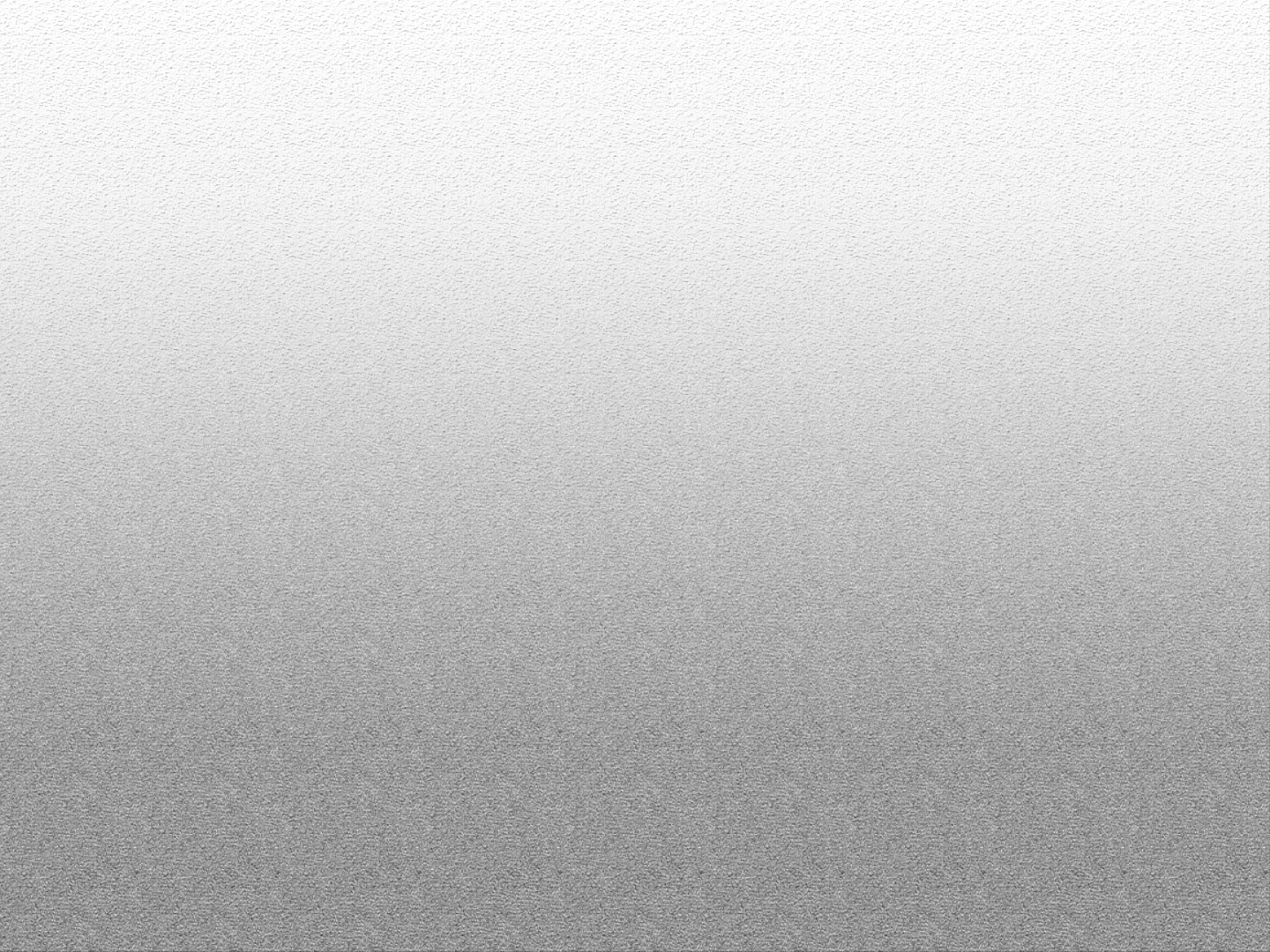 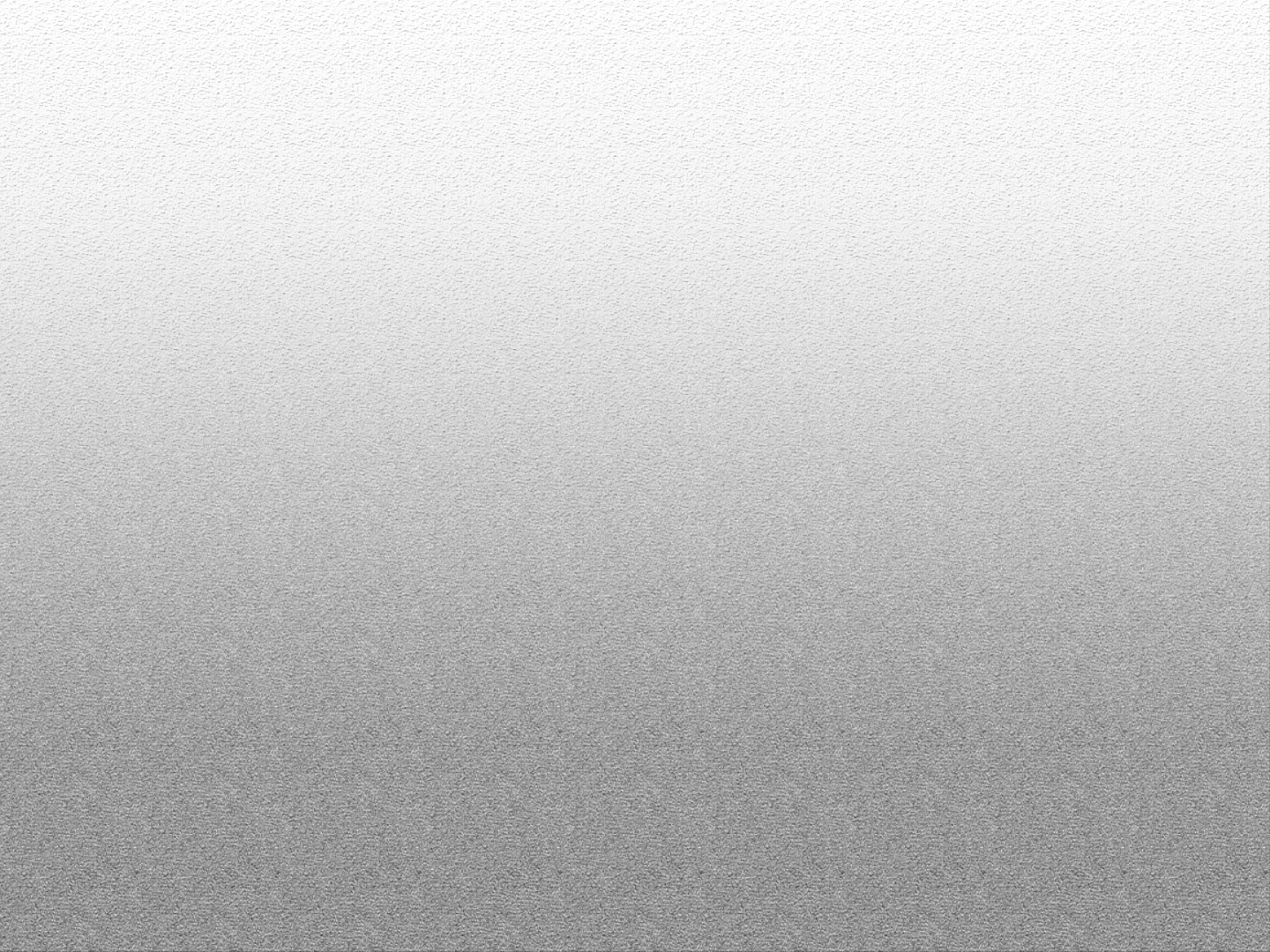 